中国一汽2022全球校园招聘一、公司简介：中国第一汽车集团有限公司(简称“中国一汽”)前身为第一汽车制造厂，1953年动工兴建。现有员工13万人，资产总额4,578.3亿元、注册资本金354亿元。已构建了从东北到华北、华东，再到西南、华南的产业布局，业务覆盖“红旗”“解放”、奔腾、合资合作、新兴业务、海外业务和生态业务等七大业务板块。总部直接运营“红旗”，对其他业务进行战略或财务管控，形成了面向市场、直达客户的全新运营和管控模式。构建“二部六院”研发体系和“三国六地”全球研发布局。“红旗”“解放”品牌价值在国内自主轿车和自主商用车中保持第一。红旗L系列是国家重大活动指定用车，H系列轿车在细分市场增长迅速。解放中重型卡车是国内商用车领域的领航者。截至2021年5月，中国一汽员工总数12.8万人，资产总额6028亿元，连续12年在国资委央企经营业绩考核中获得A级，位居《财富》世界500强第66位。二、岗位类别：智能网联研发类：系统、软件、算法、硬件、测试、产品经理等新能源研发类：电池开发、电控开发、电机电驱开发、系统集成等整车研发类：创新技术开发、材料与轻量化开发、整车开发、动力总成开发、底盘开发、车身开发、CAE、NVH、试制、试验、车辆对标等设计类：造型设计、HMI、UI/UE等智能制造类：工艺、设备、质保、供应链等职能类：人力、保密、数字化、项目管理等营销类：市场、销售、服务等岗位详情，请关注“中国一汽招聘”官方公众号。三、招聘专业：计算机类、软件类、电子信息类、通信工程类、自动化类、电气类、数学类、化学、机械类、材料类等四、招聘流程：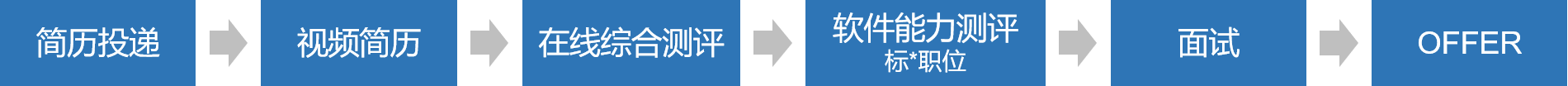 在中国一汽招聘官网或中国一汽招聘公众号注册简历并投递职位（每位同学可以投递多个企业，在每个企业只能选择一个岗位进行投递）。通过简历筛选的同学，将会收到录制视频简历和在线综合测评通知（职位列表中标*职位，还会收到软件能力测试通知），测评通过后将收到专业面试邀约。面试通过后将进行签约细节沟通，达成一致后发放offer，并与公司签约。五、应聘须知：1、招聘条件(1)	本科及以上学历的2021、2022届毕业生(2)	专业对口，在校期间表现良好，无处分(3) 按规定学制如期取得毕业证和学位证且英语通过国家四级(4)	身体健康2、简历投递方式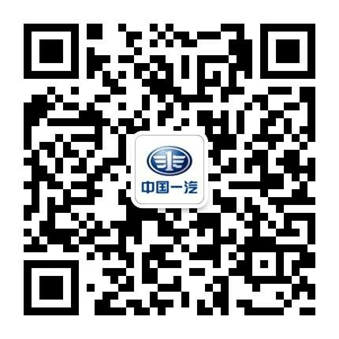 可扫描上方二维码进行简历投递同时也可登录http://zhaopin.faw.com.cn进行简历投递中国第一汽车股份有限公司